                                                                                      شماره: ...................   تاريخ: .....................  پيوست: دارد( كارنامه)رياست محترم دانشكده .................................  با سلام احتراماً به استحضار مي‌رساند که آقاي / خانم ........................................................	به شماره دانشجويي ...........................................كليه واحدهاي لازم براي اخذ درجه ی .................................  را با معدل كل ................. گذرانده است و در تاريخ ...................................  با موفقيت  از رساله ی خود با عنوان: ....................................................................................................................................................................................دفاع نموده است، از نظر اين گروه داراي شرايط دانش آموختگي مي باشد. ضمن ارسال پيوست هاي زير، خواهشمند است دستور فرماييد مراتب جهت اقدامات بعدي به تحصيلات تكميلي دانشگاه اعلام گردد.پيوست ها :الف) 4  نسخه رساله كه به امضاي اعضاي كميته داوري رساله رسيده است.ب)  لوح فشــرده حــاوي پوشه  رساله، چکيده‌هاي فارسي و انگليسي و فرم آلبوم بــا فرمت هاي PDF و  Word XP (Word 2003). (لازم است فايل هاي رساله پس از اصلاح  نهايي و تاييد تحصيلات تكميلي دانشگاه توسط دانشجو ارايه شود)ج) يك نسخه كارنامه تحصيلي دانشجو به تفکيک نيمسال‌هاي تحصيلي با قيد معدل هر نيمسال و معدل کل که به تاييد گروه و آموزش دانشكده رسيده است(در کارنامه، نمره اعلام نشده نبايد وجود داشته باشد). د) صورتجلسه موافقت گروه و دانشكده با فارغ التحصيلي دانشجور)  برگ تسويه حساب با واحدهاي مختلف دانشگاه                                                                                                                                                                                                                                                                                                                        دکتر................................                                                                                                                                                            مدير گروه...................................                                                                                                                                          تاريخ و  امضا                                                                                   شماره: ...................   تاريخ: .....................  پيوست: دارد( كارنامه)مدير محترم امور آموزشی دانشگاه                                           با سلام و احترامضمن تاييد دانش آموختگي نامبرده و ارسال محرمانه کارنامه تحصيلي دانشجو،  خواهشمند است دستور فرماييد اقدامات لازم جهت دانش آموختگي نامبرده انجام شود.                                                                                                                                         دکتر................................                                                                                                                                                     رييس دانشکده .............................                                                                                                                                                 امضاء                                      بسمه تعالي                                      فرم شماره 21             گزارش دانش آموختگي دانشجويان دکتریمعاونت آموزشي 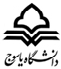 